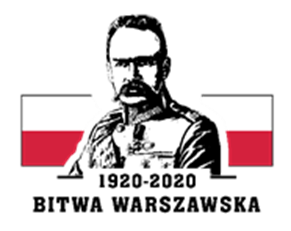                                                                                             Giżycko, 08 kwietnia 2020 r.INFORMACJA Z OTWARCIA OFERTZamawiający 24 Wojskowy Oddział Gospodarczy w Giżycku, działając zgodnie z art. 86 ust. 5 Ustawy z dnia 29 stycznia 2004 r. – Prawo zamówień publicznych  (Dz.  U.  z  2019r.  poz. 1843  z późn. zm.) przekazuje informacje z otwarcia ofert w postępowaniu o udzielenie zamówienia publicznego na  dostawę  profesjonalnej  chemii   kuchennej,  materiałów  jednorazowych i środków czystości oraz zestawów do utrzymania higieny osobistej dla 24  Wojskowego  Oddziału Gospodarczego w 2020 roku (post. nr 7/2020).Kwota, jaką Zamawiający zamierza przeznaczyć na sfinansowanie zamówienia wynosi ogółem: 505 394,28 zł brutto, w tym: zadanie nr 1 – 200 637,60 zł brutto;zadanie nr 2 – 284 756,68 zł brutto;zadanie nr 3 –   20 000,00 zł brutto;Wykonawcy, którzy złożyli oferty w wyznaczonym terminie: W terminie 3 dni należy złożyć oświadczenie o przynależności lub braku przynależności do tej samej grupy kapitałowej, o której mowa w art. 24 ust. 1 pkt 23 ustawy Pzp stanowiące  załącznik  do niniejszej informacji.            Załącznik nr 1 na 2 str. - oświadczenie o przynależności do grupy kapitałowej (do pobrania jako oddzielny plik)                                                                                 KOMENDANT                					(-) płk Jarosław JASTRZĘBOWSKIZADANIE NR 1 /  dostawa profesjonalnej chemii kuchennejZADANIE NR 1 /  dostawa profesjonalnej chemii kuchennejZADANIE NR 1 /  dostawa profesjonalnej chemii kuchennejZADANIE NR 1 /  dostawa profesjonalnej chemii kuchennejZADANIE NR 1 /  dostawa profesjonalnej chemii kuchennejNr. Of. Firmy oraz adresy WykonawcówCena oferty brutto(zł)Termin dostawy od dnia złożenia zamówieniaIlość przeprowadzonych szkoleń 2MS SERVICEMarcin Siekierkaul. Jana Pawła Woronicza 76  lok. 1802-640 WarszawaNIP:  526 220 25 52REGON:  016231572411 467,06 zł 5 dni 10ZADANIE NR 2 /  dostawa materiałów jednorazowych i środków czystościZADANIE NR 2 /  dostawa materiałów jednorazowych i środków czystościZADANIE NR 2 /  dostawa materiałów jednorazowych i środków czystościZADANIE NR 2 /  dostawa materiałów jednorazowych i środków czystościZADANIE NR 2 /  dostawa materiałów jednorazowych i środków czystościNr. Of.Firmy oraz adresy WykonawcówCena oferty brutto(zł)Termin dostawy od dnia złożenia zamówieniaTermin dostawy od dnia złożenia zamówienia 1Przedsiębiorstwo Wielobranżowe „OPTIMA” Piotr ZANIATul. Potkanowska 50, 26-600  RadomNIP: 796 247 60 86 REGON:  141253973803 713,00 zł  5 dni5 dniZADANIE NR 3 /  dostawa zestawów do utrzymania higieny osobistejZADANIE NR 3 /  dostawa zestawów do utrzymania higieny osobistejZADANIE NR 3 /  dostawa zestawów do utrzymania higieny osobistejZADANIE NR 3 /  dostawa zestawów do utrzymania higieny osobistejNr Of.Firmy oraz adresy Wykonawców Cena oferty brutto(zł) Termin dostawy od dnia złożenia zamówienia   Termin dostawy od dnia złożenia zamówienia   3 Przedsiębiorstwo Produkcyjno- Handlowo-Usługowe „ARAMIS”Stanisław ZIELIŃSKIul. Rolna 24310-804 OlsztynNIP: 739 105 75 09REGON: 510324334 18 873,12 zł 8 dni 8 dni 